校研究生会志愿者招募信息汇总一、办公室：面试时间：9月15日19：00面试地点：北校区东区超市二楼创客空间201会议室 报名邮箱：xyhbgs@nwafu.edu.cn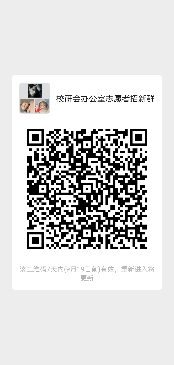 微信群二、文体部：面试时间：9月16日14：00面试地点：北校区绣山活动中心302学生会办公室 报名邮箱：xyhwtb@163.com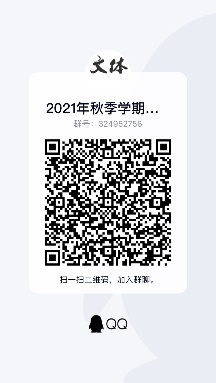 QQ群三、学术发展部：面试时间：9月16日12：30面试地点：北校区东区超市二楼创客空间201会议室 报名邮箱：xnxyhxsb@163.com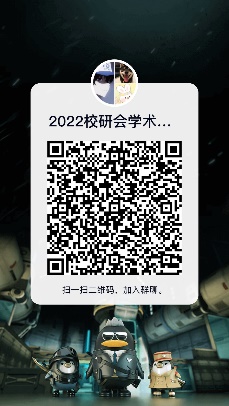 QQ群四、新宣部：面试时间：9月16日19：00面试地点：北校区绣山活动中心302学生会办公室报名邮箱：yjshxcb@163.com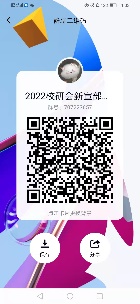 QQ群五、就业实践部：面试时间：9月15日19:30面试地点：北校区绣山活动中心302学生会办公室报名邮箱：xyhjysjb@163.com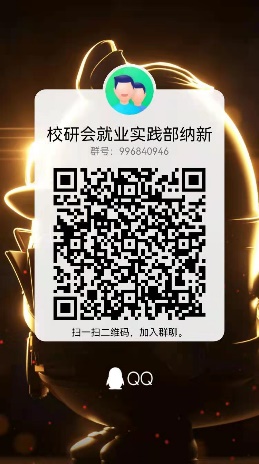 QQ群六：权益心理部：面试时间：9月16日19：30面试地点：北校区东区超市二楼创客空间201会议室报名邮箱：xnxyhxlqy@163.com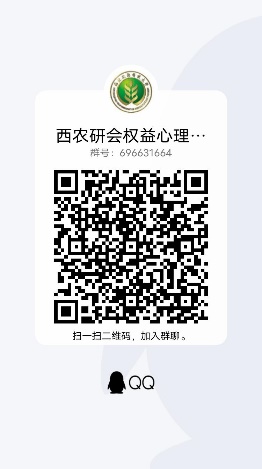 QQ群